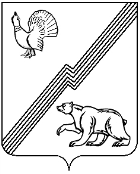 АДМИНИСТРАЦИЯ ГОРОДА ЮГОРСКАХанты-Мансийского автономного округа - ЮгрыПОСТАНОВЛЕНИЕот 17 ноября 2016 года                                                                                                                 № 2817Об условиях  приватизациимуниципального имуществаВ соответствии с Федеральным законом от 21.12.2001 № 178-ФЗ «О приватизации государственного и муниципального имущества», решением Думы города Югорска от 24.04.2014 № 33 «Об утверждении Положения о приватизации муниципального имущества города Югорска» и решением Думы города Югорска от 26.02.2016 № 11 «О прогнозном перечне имущества, подлежащего приватизации в 2016 году»:1. Утвердить условия приватизации муниципального имущества (приложение).2. Департаменту муниципальной собственности и градостроительства администрации города Югорска (С.Д. Голин) разместить настоящее постановление на официальных сайтах в сети «Интернет» администрации города Югорска и Российской Федерации для размещения информации о проведении торгов.3. Контроль за исполнением настоящего постановления возложить на первого заместителя главы города – директора Департамента муниципальной собственности и градостроительства С.Д. Голина.Глава города Югорска                                                                                                    Р.З. Салахов.Приложениек постановлениюадминистрации города Югорскаот 17 ноября 2016 года № 2817Условия приватизации муниципального имуществаФорма подачи предложений о цене имущества – открытая.Оплата приобретаемого покупателем муниципального имущества производится единовременно, без предоставления рассрочки. Покупатель выплачивает цену имущества в течение 10 (десяти) дней после заключения договора купли-продажи. Сумма задатка, перечисленная Покупателем на счет Продавца в соответствии с условиями участия в аукционе, засчитывается в счет оплаты стоимости имущества.За несвоевременную оплату имущества Покупатель уплачивает пеню в размере 0,1 % от суммы задолженности за каждый день просрочки.№п/пНаименование и местонахождение объекта недвижимостиХарактеристика объекта недвижимостиПлощадь(квадратные метры)Площадь(квадратные метры)Начальная цена имущества(без учёта НДС)(рубли)Способ приватизации №п/пНаименование и местонахождение объекта недвижимостиХарактеристика объекта недвижимостиобъектаземельного участкаНачальная цена имущества(без учёта НДС)(рубли)Способ приватизации 1.Административное здание по адресу: район Югорск-2, дом № 15, город Югорск, расположенное на земельном участке с кадастровым номером 86:22:0015001:78Нежилое, двухэтажное кирпичное здание. Фундамент бетонные блоки, стены кирпичные, перекрытия железобетонные. Год постройки – 1966.713,31 7847 330 000,00( в том числе 770 000,00 стоимость земельного участка)аукцион2.Казарма по адресу: район Югорск – 2, д. 10, город Югорск, расположенная на земельном участке с кадастровым номером  86:22:0015001:1364Нежилое двухэтажное кирпичное здание. Фундамент бетонные ленточные, железобетонные блоки, стены кирпичные, перекрытия железобетонные. Год постройки 1985.1 033,12 2552 118 000( в том числе 970 000,00 стоимость земельного участка)аукцион3.Помещение № 2 по адресу: улица Геологов, дом 9 «Б», город ЮгорскНежилое помещение, расположенное в цокольном этаже пятиэтажного кирпичного здания общежития. Год постройки 1983.572без земельного участка3 034 000,00аукцион4.Помещение по адресу: улица Железнодорожная, дом 33, город ЮгорскНежилое помещение, расположенное в подвальном помещении пятиэтажного жилого дома. Год постройки 1989.333,3без земельного участка1 886 000,00аукцион